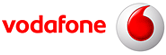 Str Sfintilor nr. 2, Bloc 1Este vorba de un BTS instalat de Vodafone probabil undeva prin anul 2007 (intervalul precis fiind primavara 2007 - toamna 2008), nu prea departe de mai vechile site-uri Orange si Cosmote de pe Hristo Botev ; ei au ajuns deci ultimii aici, cu un site echipat cu câte o antena Kathein Dualband GSM/UMTS pe fiecare sector, RRU-uri Huawei instalate cum trebuie… totul clasic, nimic de comentat, bye-bye.